                                     ПОСТАНОВЛЕНИЕ                                проект                         Главы муниципального образования«Натырбовское сельское поселение»«    »                2016г.                                              №     .                                              с.НатырбовоПОЛОЖЕНИЕ О МУНИЦИПАЛЬНОМ ЗЕМЕЛЬНОМ КОНТРОЛЕ НА ТЕРРИТОРИИ МУНИЦИПАЛЬНОГО ОБРАЗОВАНИЯ«НАТЫРБОВСКОЕ СЕЛЬСКОЕ ПОСЕЛЕНИЕ»В соответствии с Земельным кодексом Российской Федерации, руководствуясь Уставом муниципального образования «Натырбовское сельское поселение»                                                       П О С Т А Н О В Л Я Ю :Утвердить Положение о  муниципальном земельном контроле на территории  муниципального образования «Натырбовское сельское поселение» (приложение №1).Настоящее Постановление  обнародовать на информационном стенде в администрации  поселения  и разместить  на  официальном сайте администрации в сети  Интернет  по адресу:  //adm-natyrbovo.ru//Постановление вступает в силу со дня его обнародования.      Глава муниципального образования      «Натырбовское сельское поселение»                                                             Н.В.Касицына                                                                                                 Приложение№1                                                                                                                              к Постановлению главы                                                                                                                              МО «Натырбское сельское поселение»                                                                                                                              №  от  «   »         2016г.ПОЛОЖЕНИЕ
о муниципальном земельном контроле на территории муниципального
образования «Натырбовское сельское поселение»1. Общие положения
1.1. Настоящее Положение устанавливает порядок осуществления муниципального земельного контроля за соблюдением земельного законодательства, использованием земель юридическими лицами независимо от их организационно-правовой формы, их руководителями; должностными лицами, индивидуальными предпринимателями и гражданами на территории муниципального образования  «Натырбовское сельское поселение».
1.2. Предметом муниципального земельного контроля является соблюдение юридическими лицами независимо от их организационно-правовой формы, их руководителями, должностными лицами, индивидуальными предпринимателями и гражданами на территории муниципального образования  «Натырбовское сельское поселение» требований Земельного кодекса Российской Федерации, федеральных законов.
1.3. Объектом муниципального земельного контроля являются все земли, находящиеся в границах муниципального образования «Натырбовское сельское поселение», независимо от ведомственной принадлежности и формы собственности.2. Орган, осуществляющий муниципальный земельный контроль
2.1. Муниципальный земельный контроль на территории муниципального образования  «Натырбовское сельское поселение»  осуществляет Комиссия муниципального земельного контроля  муниципального образования  «Натырбовское сельское поселение».3. Функции органа, осуществляющего муниципальный земельный контроль
3.1. Комиссия муниципального земельного контроля  осуществляет:
- контроль за соблюдением требований земельного законодательства по использованию земель на территории муниципального образования  «Натырбовское сельское поселение» собственниками, арендаторами земельных участков, землепользователями, землевладельцами;
- контроль за использованием земельных участков в соответствии с их целевым назначением и разрешенным использованием, выявление фактов использования земель с нарушением вида разрешенного использования;
- выявление земельных участков, самовольно занятых или используемых без оформленных в установленном порядке правоустанавливающих документов на землю;
- контроль за соблюдением юридическими лицами независимо от их организационно-правовой формы, их руководителями, должностными лицами, индивидуальными предпринимателями и гражданами сроков освоения земельных участков;
- контроль за своевременностью оформления, переоформления правоустанавливающих документов на землю;
- контроль за своевременным освобождением земельных участков по окончании сроков действий договоров аренды земельных участков, а также за выполнением обязанностей по приведению их в состояние, пригодное для использования в установленных целях;
- принятие мер к устранению нарушений земельного законодательства в соответствии с действующим законодательством Российской Федерации;
- контроль за выполнением требований земельного законодательства Российской Федерации по вопросам использования земель. 4. Права и обязанности муниципальных служащих, уполномоченных на осуществление муниципального земельного контроля
4.1. В целях исполнения обязанностей по муниципальному земельному контролю муниципальные служащие, уполномоченные на осуществление муниципального земельного контроля, имеют право:
- беспрепятственно  посещать земельные участки на территории муниципального образования  «Натырбовское сельское поселение», находящиеся в собственности, владении, пользовании и аренде юридических лиц независимо от их организационно-правовой формы, индивидуальных предпринимателей с составлением акта проверки земельного участка;
- при предъявлении служебного удостоверения проводить осмотр территорий, земельных участков на территории муниципального образования  «Натырбовское сельское поселение», находящиеся в собственности, владении, пользовании и аренде граждан, с согласия собственника земельного участка, с составлением акта осмотра территорий, земельных участков по форме, согласно приложению N 1; .
- направлять гражданам предупреждения (уведомления) об устранении нарушений земельного законодательства по форме, согласно приложению N 2;
- направлять сообщения и материалы о выявленных нарушениях земельного законодательства в органы государственного контроля и надзора для рассмотрения вопроса о привлечении виновных лиц к ответственности согласно действующему законодательству по форме, согласно приложению N 3;- организовывать совместные мероприятия с территориальными органами федеральных органов исполнительной власти, в том числе осуществляющими государственный земельный контроль, органами внутренних дел,  для проведения проверок, осмотров земельных участков;
- обращаться в органы прокуратуры, внутренних дел за содействием в предотвращении или пресечении действий, препятствующих осуществлению муниципального земельного контроля, а также в установлении личности граждан, виновных в нарушении земельного законодательства;
- получать от собственников, арендаторов земельных участков, землепользователей, землевладельцев объяснения, сведения и другие материалы, связанные с использованием земельных участков;
- запрашивать и получать в установленном порядке от отраслевых и территориальных органов администрации поселения информацию, материалы и документы, необходимые для осуществления муниципального земельного контроля;4.2. Муниципальные служащие,  уполномоченные на осуществление муниципального земельного контроля обязаны:
- проводить профилактическую работу по устранению обстоятельств, способствующих совершению земельных правонарушений;
- выявлять земельные правонарушения;
- принимать в пределах своих полномочий необходимые меры по устранению выявленных земельных правонарушений. 
- при осуществлении муниципального земельного контроля в отношении юридических лиц и индивидуальных предпринимателей исполнять обязанности, предусмотренные статьей 18 Федерального закона от 26 декабря 2008 г. N 294-ФЗ «О защите прав юридических лиц и индивидуальных предпринимателе при осуществлении государственного контроля (надзора) и муниципального контроля..5. Осуществление муниципального земельного контроля в отношении юридических лиц и индивидуального предпринимателей
5.1. Муниципальный земельный контроль в отношении юридических лиц и индивидуальных предпринимателей осуществляется в форме проведения плановых и внеплановых проверок.
5.2. Плановые проверки проводятся в соответствии с утвержденными планами проверок не чаще, чем один раз в три года.
5.3. Основанием для проведения внеплановой проверки является:
5.3.1. Истечение срока исполнения юридическим лицом, индивидуальным предпринимателем ранее выданного Комиссией, уполномоченной на осуществление муниципального земельного контроля предписания об устранении выявленного нарушения требований земельного законодательства Российской Федерации.
5.3.2. Поступление в администрацию муниципального образования «Натырбовское сельское поселение» и (или) Комиссию  обращений и заявлений граждан, индивидуальных предпринимателей, юридических лиц, информации от органов государственной власти, органов местного самоуправления, из средств массовой информации о следующих фактах:
а) возникновение угрозы причинения вреда жизни, здоровью граждан, вреда животным, растениям, окружающей среде, объектам культурного наследия (памятникам истории и культуры) народов Российской Федерации, безопасности государства, а также угрозы чрезвычайных ситуаций природного и техногенного характера;
б) причинение вреда жизни, здоровью граждан, вреда животным, растениям, окружающей среде, объектам культурного наследия (памятникам истории и культуры) народов Российской Федерации, безопасности государства, а также возникновение чрезвычайных ситуаций природного и техногенного характера;
в) нарушение прав потребителей (в случае обращения граждан, права которых нарушены). 5.4. Проверка проводится на основании распоряжения главы администрации, оформленного в соответствии с Приказом Минэкономразвития Российской Федерации от 30 апреля 2009 г. N 141 «О реализации положений Федерального закона «О защите прав юридических лиц и индивидуальных предпринимателей при осуществлении государственного контроля (надзора) и муниципального контроля». 5.5. Внеплановая выездная проверка юридических лиц, индивидуальных предпринимателей проводится по основаниям, указанным в подпунктах «а» и «б» подпункта 5.3.2 пункта 5.3 настоящего положения, после согласования с органами прокуратуры.
5.6. Муниципальные служащие, уполномоченные на осуществление муниципального земельного контроля, не вправе осуществлять плановую или внеплановую выездную проверку, в случае отсутствия при ее проведении руководителя, иного должностного лица или уполномоченного представителя юридического лица, индивидуального предпринимателя, его уполномоченного представителя, за исключением случаев проведения такой проверки по основаниям, предусмотренным абзацем третьим подпункта 5.3.2 настоящего Положения.
6. Порядок оформления результатов проверки юридических лиц и индивидуальных предпринимателей
6.1. По результатам проверки муниципальными служащими, уполномоченными на осуществление муниципального земельного контроля, проводящими проверку, составляется акт проверки в двух экземплярах по форме, установленной Приказом Министерства экономического развития Российской Федерации от 30 апреля 2009 г. N 141 «О реализации положений  Федерального закона «О защите прав юридических лиц и индивидуальных предпринимателей при осуществлении государственного контроля (надзора) и муниципального контроля».
К акту проверки прилагаются (при наличии) объяснения работников юридического лица, работников индивидуального предпринимателя и иные связанные с результатами проверки документы и их копии.
6.2. Акт проверки оформляется непосредственно после ее завершения в двух экземплярах, один из которых с копиями приложений вручается руководителю, иному должностному лицу или уполномоченному представителю юридического лица, индивидуальному предпринимателю, под расписку об ознакомлении либо об отказе в ознакомлении с актом проверки.
В случае отсутствия руководителя, иного должностного лица или уполномоченного представителя юридического лица, индивидуального предпринимателя, а также в случае отказа проверяемого лица дать расписку об ознакомлении либо об отказе в ознакомлении с актом проверки акт направляется заказным почтовым отправлением с уведомлением о вручении, которое приобщается к экземпляру акта проверки, хранящемуся в деле администрации.6.3. В случае выявления при проведении проверки нарушений юридическим лицом, индивидуальным предпринимателем требований земельного законодательства Российской Федерации, муниципальные служащие, уполномоченные на осуществление муниципального земельного контроля, проводившие проверку, в пределах полномочий, предусмотренных законодательством Российской Федерации, обязаны:
- выдать предписание юридическому лицу, индивидуальному предпринимателю об устранении выявленных нарушений с указанием сроков их устранения и (или) о проведении мероприятий по предотвращению причинения вреда жизни, здоровью людей, вреда животным, растениям, окружающей среде, объектам культурного наследия (памятникам истории и культуры) народов Российской Федерации, безопасности государства, имуществу физических и юридических лиц, государственному или муниципальному имуществу, предупреждению возникновения чрезвычайных ситуаций природного и техногенного характера, а также других мероприятий, предусмотренных федеральными законами;
- принять меры по контролю за устранением выявленных нарушений, их предупреждению, предотвращению возможного причинения вреда жизни, здоровью граждан, вреда животным, растениям, окружающей среде, объектам культурного наследия (памятникам истории и культуры) народов Российской Федерации, обеспечению безопасности государства, предупреждению возникновения чрезвычайных ситуаций природного и техногенного характера, а также меры по привлечению лиц, допустивших выявленные нарушения, к ответственности».- направить в уполномоченные органы материалы, связанные с нарушениями обязательных требований в сфере земельных правоотношений, для составления протоколов об административных правонарушениях или для решения вопросов о возбуждении уголовных дел (по признакам преступлений). 6.4. В случае выявления при проведении проверки нарушений, Кодекса Российской Федерации об административных правонарушениях, совершенных юридическим лицом, индивидуальным предпринимателем, комиссия, проводившая проверку, в пределах своих полномочий, составляют протокол об административном правонарушении. Протокол об административном правонарушении с приложением материалов дела направляется на рассмотрение мировому судье.).7. Осуществление муниципального земельного контроля в отношении граждан
7.1. Муниципальный земельный контроль в отношении граждан осуществляется в следующих формах:
- камеральный контроль - осуществляется без посещения объекта муниципального земельного контроля и предусматривает работу с посетителями и документами по месту нахождения  Комиссии, уполномоченной на осуществление муниципального земельного контроля;
- дистанционный контроль - осуществляется посредством запроса, получения информации об объекте муниципального земельного контроля, в том числе по месту расположения контролируемого объекта;
- непосредственный контроль - осуществляется по месту расположения объекта муниципального земельного контроля. 7.2. По результатам проведенного непосредственного контроля муниципальными служащими, уполномоченными на осуществление муниципального земельного контроля, составляется акт осмотра территории, земельного участка по форме, согласно приложению N 1.
7.3. В случае выявления нарушений гражданином требований земельного законодательства Российской Федерации, муниципальные служащие, уполномоченные на осуществление муниципального земельного контроля, направляют гражданину предупреждение (уведомление) об устранении нарушений земельного законодательства по форме, согласно приложению N 2.
7.4. В случае неисполнения гражданином предупреждения (уведомления) об устранении нарушений земельного законодательства  Комиссией направляются сообщения и материалы о выявленных нарушениях земельного законодательства в органы государственного контроля и надзора для рассмотрения вопроса о привлечении виновных лиц к ответственности согласно действующему законодательству по форме, согласно приложению N 3. 8. Ответственность муниципальных служащих, осуществляющих муниципальный земельный контроль
8.1. Муниципальные служащие, осуществляющие муниципальный земельный контроль, несут установленную законодательством Российской Федерации ответственность за несоблюдение требований земельного законодательства Российской Федерации, несвоевременное принятие мер к нарушителям земельного законодательства, за объективность и достоверность материалов проводимых осмотров земельных участков, а также за иные нарушения, определенные законодательством.
8.2. Действия (бездействие) органа, уполномоченного на осуществление мероприятий по муниципальному земельному контролю, приведшие к нарушению прав и законных интересов юридических лиц независимо от их организационно-правовой формы, индивидуальных предпринимателей и граждан, установлению незаконных ограничений в использовании земель, могут быть обжалованы в суде в порядке и сроки, установленные законодательством Российской Федерации.
                                                                                                                              Приложение № 1                                                                                                                              К Положению утвержденному                                                                                                                              Постановлением главы                                                                                                                              МО «Натырбское сельское поселение»                                                                                                                              №   от  «   »         2016г.                                                                                                                              Приложение № 2                                                                                                                              К Положению утвержденному                                                                                                                              Постановлением главы                                                                                                                              МО «Натырбское сельское поселение»                                                                                                                              №   от  «   »         2016г.                                                                                                                              Приложение№ 3                                                                                                                              К Положению утвержденному                                                                                                                              Постановлением главы                                                                                                                              МО «Натырбское сельское поселение»                                                                                                                              №   от  «   »         2016г.УРЫСЫЕ ФЕДЕРАЦИЕАДЫГЭ РЕСПУБЛИКМУНИЦИПАЛЬНЭ  ГЪЭПСЫКIЭ ЗИIЭ «НАТЫРБЫЕ  КЪОДЖЭ ПСЭУПI»385434 с. Натырбово,ул. Советская № 52тел./факс 8 (87770) 9-76-69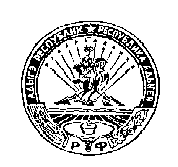 РОССИЙСКАЯ ФЕДЕРАЦИЯРЕСПУБЛИКА АДЫГЕЯМУНИЦИПАЛЬНОЕ ОБРАЗОВАНИЕ«НАТЫРБОВСКОЕ СЕЛЬСКОЕ ПОСЕЛЕНИЕ»385434 с. Натырбово, ул. Советская № 52тел./факс 8 (87770) 9-76-69Акт Акт Акт Акт Акт Акт Акт Акт Акт Акт Акт Акт Акт Акт осмотра земельного участка N осмотра земельного участка N осмотра земельного участка N осмотра земельного участка N осмотра земельного участка N осмотра земельного участка N осмотра земельного участка N осмотра земельного участка N осмотра земельного участка N осмотра земельного участка N осмотра земельного участка N осмотра земельного участка N «»20 г.г.с. Натырбово с. Натырбово с. Натырбово Нами,Нами,(должность, фамилия, имя, отчество)(должность, фамилия, имя, отчество)(должность, фамилия, имя, отчество)(должность, фамилия, имя, отчество)(должность, фамилия, имя, отчество)(должность, фамилия, имя, отчество)(должность, фамилия, имя, отчество)(должность, фамилия, имя, отчество)(должность, фамилия, имя, отчество)в присутствии в присутствии в присутствии в присутствии в присутствии (фамилия, имя, отчество собственника, арендатора, землепользователя, землевладельца, при осмотре земельного участка в присутствии представителя вышеуказанного лица указывается документ, подтверждающий его полномочия)(фамилия, имя, отчество собственника, арендатора, землепользователя, землевладельца, при осмотре земельного участка в присутствии представителя вышеуказанного лица указывается документ, подтверждающий его полномочия)(фамилия, имя, отчество собственника, арендатора, землепользователя, землевладельца, при осмотре земельного участка в присутствии представителя вышеуказанного лица указывается документ, подтверждающий его полномочия)(фамилия, имя, отчество собственника, арендатора, землепользователя, землевладельца, при осмотре земельного участка в присутствии представителя вышеуказанного лица указывается документ, подтверждающий его полномочия)(фамилия, имя, отчество собственника, арендатора, землепользователя, землевладельца, при осмотре земельного участка в присутствии представителя вышеуказанного лица указывается документ, подтверждающий его полномочия)(фамилия, имя, отчество собственника, арендатора, землепользователя, землевладельца, при осмотре земельного участка в присутствии представителя вышеуказанного лица указывается документ, подтверждающий его полномочия)(фамилия, имя, отчество собственника, арендатора, землепользователя, землевладельца, при осмотре земельного участка в присутствии представителя вышеуказанного лица указывается документ, подтверждающий его полномочия)(фамилия, имя, отчество собственника, арендатора, землепользователя, землевладельца, при осмотре земельного участка в присутствии представителя вышеуказанного лица указывается документ, подтверждающий его полномочия)(фамилия, имя, отчество собственника, арендатора, землепользователя, землевладельца, при осмотре земельного участка в присутствии представителя вышеуказанного лица указывается документ, подтверждающий его полномочия)проведен осмотр земельного участка проведен осмотр земельного участка проведен осмотр земельного участка проведен осмотр земельного участка проведен осмотр земельного участка проведен осмотр земельного участка проведен осмотр земельного участка проведен осмотр земельного участка проведен осмотр земельного участка (месторасположение, адрес (ориентиры на местности), цель использования)(месторасположение, адрес (ориентиры на местности), цель использования)(месторасположение, адрес (ориентиры на местности), цель использования)(месторасположение, адрес (ориентиры на местности), цель использования)(месторасположение, адрес (ориентиры на местности), цель использования)(месторасположение, адрес (ориентиры на местности), цель использования)(месторасположение, адрес (ориентиры на местности), цель использования)(месторасположение, адрес (ориентиры на местности), цель использования)(месторасположение, адрес (ориентиры на местности), цель использования)с применением с применением с применением с применением с применением с применением (кино, фотосъемки, видео-, аудиозаписи, иных технических средств
(указать каких)(кино, фотосъемки, видео-, аудиозаписи, иных технических средств
(указать каких)(кино, фотосъемки, видео-, аудиозаписи, иных технических средств
(указать каких)(кино, фотосъемки, видео-, аудиозаписи, иных технических средств
(указать каких)(кино, фотосъемки, видео-, аудиозаписи, иных технических средств
(указать каких)(кино, фотосъемки, видео-, аудиозаписи, иных технических средств
(указать каких)(кино, фотосъемки, видео-, аудиозаписи, иных технических средств
(указать каких)(кино, фотосъемки, видео-, аудиозаписи, иных технических средств
(указать каких)в целях:в целях:в целях:При осмотре установлено следующее:При осмотре установлено следующее:При осмотре установлено следующее:При осмотре установлено следующее:При осмотре установлено следующее:При осмотре установлено следующее:При осмотре установлено следующее:При осмотре установлено следующее:При осмотре установлено следующее:При осмотре установлено следующее:Приложения:Приложения:Приложения:Приложения:Приложения:Приложения:Приложения:Приложения:Приложения:Приложения:Приложения:Приложения:Приложения:Приложения:1. Фото таблица с нумерацией каждого фотоснимка (фотоматериала).
2. Обмер площади земельного участка (составляется при необходимости); 
3. Схематический план Земельного участка.
4. Иная информация, подтверждающая наличие (отсутствие) нарушения 1. Фото таблица с нумерацией каждого фотоснимка (фотоматериала).
2. Обмер площади земельного участка (составляется при необходимости); 
3. Схематический план Земельного участка.
4. Иная информация, подтверждающая наличие (отсутствие) нарушения 1. Фото таблица с нумерацией каждого фотоснимка (фотоматериала).
2. Обмер площади земельного участка (составляется при необходимости); 
3. Схематический план Земельного участка.
4. Иная информация, подтверждающая наличие (отсутствие) нарушения 1. Фото таблица с нумерацией каждого фотоснимка (фотоматериала).
2. Обмер площади земельного участка (составляется при необходимости); 
3. Схематический план Земельного участка.
4. Иная информация, подтверждающая наличие (отсутствие) нарушения 1. Фото таблица с нумерацией каждого фотоснимка (фотоматериала).
2. Обмер площади земельного участка (составляется при необходимости); 
3. Схематический план Земельного участка.
4. Иная информация, подтверждающая наличие (отсутствие) нарушения 1. Фото таблица с нумерацией каждого фотоснимка (фотоматериала).
2. Обмер площади земельного участка (составляется при необходимости); 
3. Схематический план Земельного участка.
4. Иная информация, подтверждающая наличие (отсутствие) нарушения 1. Фото таблица с нумерацией каждого фотоснимка (фотоматериала).
2. Обмер площади земельного участка (составляется при необходимости); 
3. Схематический план Земельного участка.
4. Иная информация, подтверждающая наличие (отсутствие) нарушения 1. Фото таблица с нумерацией каждого фотоснимка (фотоматериала).
2. Обмер площади земельного участка (составляется при необходимости); 
3. Схематический план Земельного участка.
4. Иная информация, подтверждающая наличие (отсутствие) нарушения 1. Фото таблица с нумерацией каждого фотоснимка (фотоматериала).
2. Обмер площади земельного участка (составляется при необходимости); 
3. Схематический план Земельного участка.
4. Иная информация, подтверждающая наличие (отсутствие) нарушения 1. Фото таблица с нумерацией каждого фотоснимка (фотоматериала).
2. Обмер площади земельного участка (составляется при необходимости); 
3. Схематический план Земельного участка.
4. Иная информация, подтверждающая наличие (отсутствие) нарушения 1. Фото таблица с нумерацией каждого фотоснимка (фотоматериала).
2. Обмер площади земельного участка (составляется при необходимости); 
3. Схематический план Земельного участка.
4. Иная информация, подтверждающая наличие (отсутствие) нарушения 1. Фото таблица с нумерацией каждого фотоснимка (фотоматериала).
2. Обмер площади земельного участка (составляется при необходимости); 
3. Схематический план Земельного участка.
4. Иная информация, подтверждающая наличие (отсутствие) нарушения 1. Фото таблица с нумерацией каждого фотоснимка (фотоматериала).
2. Обмер площади земельного участка (составляется при необходимости); 
3. Схематический план Земельного участка.
4. Иная информация, подтверждающая наличие (отсутствие) нарушения 1. Фото таблица с нумерацией каждого фотоснимка (фотоматериала).
2. Обмер площади земельного участка (составляется при необходимости); 
3. Схематический план Земельного участка.
4. Иная информация, подтверждающая наличие (отсутствие) нарушения Подписи Подписи Подписи (должность)(должность)(должность)(должность)(должность)(должность)(должность)(личная подпись)(личная подпись)(личная подпись)(расшифровка подписи)(должность)(должность)(должность)(должность)(должность)(должность)(должность)(личная подпись)(личная подпись)(личная подпись)(расшифровка подписи)(ФИО гражданина, адрес проживания гражданина)(ФИО гражданина, адрес проживания гражданина)(ФИО гражданина, адрес проживания гражданина)(ФИО гражданина, адрес проживания гражданина)(ФИО гражданина, адрес проживания гражданина)Предупреждение (уведомление)В порядке осуществления муниципального земельного контроля за использованием земель на территории муниципального образования  «Натырбовское сельское поселение» (на основании акта осмотра земельного участка от ____ _______ № ____ )   установлено:Предупреждение (уведомление)В порядке осуществления муниципального земельного контроля за использованием земель на территории муниципального образования  «Натырбовское сельское поселение» (на основании акта осмотра земельного участка от ____ _______ № ____ )   установлено:Предупреждение (уведомление)В порядке осуществления муниципального земельного контроля за использованием земель на территории муниципального образования  «Натырбовское сельское поселение» (на основании акта осмотра земельного участка от ____ _______ № ____ )   установлено:Предупреждение (уведомление)В порядке осуществления муниципального земельного контроля за использованием земель на территории муниципального образования  «Натырбовское сельское поселение» (на основании акта осмотра земельного участка от ____ _______ № ____ )   установлено:Предупреждение (уведомление)В порядке осуществления муниципального земельного контроля за использованием земель на территории муниципального образования  «Натырбовское сельское поселение» (на основании акта осмотра земельного участка от ____ _______ № ____ )   установлено:Предупреждение (уведомление)В порядке осуществления муниципального земельного контроля за использованием земель на территории муниципального образования  «Натырбовское сельское поселение» (на основании акта осмотра земельного участка от ____ _______ № ____ )   установлено:Предупреждение (уведомление)В порядке осуществления муниципального земельного контроля за использованием земель на территории муниципального образования  «Натырбовское сельское поселение» (на основании акта осмотра земельного участка от ____ _______ № ____ )   установлено:Предупреждение (уведомление)В порядке осуществления муниципального земельного контроля за использованием земель на территории муниципального образования  «Натырбовское сельское поселение» (на основании акта осмотра земельного участка от ____ _______ № ____ )   установлено:Предупреждение (уведомление)В порядке осуществления муниципального земельного контроля за использованием земель на территории муниципального образования  «Натырбовское сельское поселение» (на основании акта осмотра земельного участка от ____ _______ № ____ )   установлено:Предупреждение (уведомление)В порядке осуществления муниципального земельного контроля за использованием земель на территории муниципального образования  «Натырбовское сельское поселение» (на основании акта осмотра земельного участка от ____ _______ № ____ )   установлено:Предупреждение (уведомление)В порядке осуществления муниципального земельного контроля за использованием земель на территории муниципального образования  «Натырбовское сельское поселение» (на основании акта осмотра земельного участка от ____ _______ № ____ )   установлено:Предупреждение (уведомление)В порядке осуществления муниципального земельного контроля за использованием земель на территории муниципального образования  «Натырбовское сельское поселение» (на основании акта осмотра земельного участка от ____ _______ № ____ )   установлено:(ФИО гражданина)(ФИО гражданина)(ФИО гражданина)(ФИО гражданина)(ФИО гражданина)(ФИО гражданина)(ФИО гражданина)(ФИО гражданина)(ФИО гражданина)(ФИО гражданина)(ФИО гражданина)(ФИО гражданина)(наименование нарушения, адрес объекта, пр.)(наименование нарушения, адрес объекта, пр.)(наименование нарушения, адрес объекта, пр.)(наименование нарушения, адрес объекта, пр.)(наименование нарушения, адрес объекта, пр.)(наименование нарушения, адрес объекта, пр.)(наименование нарушения, адрес объекта, пр.)(наименование нарушения, адрес объекта, пр.)(наименование нарушения, адрес объекта, пр.)(наименование нарушения, адрес объекта, пр.)(наименование нарушения, адрес объекта, пр.)(наименование нарушения, адрес объекта, пр.)(описание события правонарушения)(описание события правонарушения)(описание события правонарушения)(описание события правонарушения)(описание события правонарушения)(описание события правонарушения)(описание события правонарушения)(описание события правонарушения)(описание события правонарушения)(описание события правонарушения)(описание события правонарушения)(описание события правонарушения)Руководствуясь Земельным кодексом РФ, Положением  о  муниципальном земельном контроле на территории муниципального образования  «Натырбовское сельское поселение» от ______ N ______ предлагаем: в срок _________________________________Руководствуясь Земельным кодексом РФ, Положением  о  муниципальном земельном контроле на территории муниципального образования  «Натырбовское сельское поселение» от ______ N ______ предлагаем: в срок _________________________________Руководствуясь Земельным кодексом РФ, Положением  о  муниципальном земельном контроле на территории муниципального образования  «Натырбовское сельское поселение» от ______ N ______ предлагаем: в срок _________________________________Руководствуясь Земельным кодексом РФ, Положением  о  муниципальном земельном контроле на территории муниципального образования  «Натырбовское сельское поселение» от ______ N ______ предлагаем: в срок _________________________________Руководствуясь Земельным кодексом РФ, Положением  о  муниципальном земельном контроле на территории муниципального образования  «Натырбовское сельское поселение» от ______ N ______ предлагаем: в срок _________________________________Руководствуясь Земельным кодексом РФ, Положением  о  муниципальном земельном контроле на территории муниципального образования  «Натырбовское сельское поселение» от ______ N ______ предлагаем: в срок _________________________________Руководствуясь Земельным кодексом РФ, Положением  о  муниципальном земельном контроле на территории муниципального образования  «Натырбовское сельское поселение» от ______ N ______ предлагаем: в срок _________________________________Руководствуясь Земельным кодексом РФ, Положением  о  муниципальном земельном контроле на территории муниципального образования  «Натырбовское сельское поселение» от ______ N ______ предлагаем: в срок _________________________________Руководствуясь Земельным кодексом РФ, Положением  о  муниципальном земельном контроле на территории муниципального образования  «Натырбовское сельское поселение» от ______ N ______ предлагаем: в срок _________________________________Руководствуясь Земельным кодексом РФ, Положением  о  муниципальном земельном контроле на территории муниципального образования  «Натырбовское сельское поселение» от ______ N ______ предлагаем: в срок _________________________________Руководствуясь Земельным кодексом РФ, Положением  о  муниципальном земельном контроле на территории муниципального образования  «Натырбовское сельское поселение» от ______ N ______ предлагаем: в срок _________________________________Руководствуясь Земельным кодексом РФ, Положением  о  муниципальном земельном контроле на территории муниципального образования  «Натырбовское сельское поселение» от ______ N ______ предлагаем: в срок _________________________________(описание необходимых действий (бездействий)(описание необходимых действий (бездействий)(описание необходимых действий (бездействий)(описание необходимых действий (бездействий)(описание необходимых действий (бездействий)(описание необходимых действий (бездействий)(описание необходимых действий (бездействий)(описание необходимых действий (бездействий)(описание необходимых действий (бездействий)(описание необходимых действий (бездействий)(описание необходимых действий (бездействий)(описание необходимых действий (бездействий)Предупреждаем, что в случае невыполнения необходимых действий (бездействий) в срок _________________, Предупреждаем, что в случае невыполнения необходимых действий (бездействий) в срок _________________, Предупреждаем, что в случае невыполнения необходимых действий (бездействий) в срок _________________, Предупреждаем, что в случае невыполнения необходимых действий (бездействий) в срок _________________, Предупреждаем, что в случае невыполнения необходимых действий (бездействий) в срок _________________, Предупреждаем, что в случае невыполнения необходимых действий (бездействий) в срок _________________, Предупреждаем, что в случае невыполнения необходимых действий (бездействий) в срок _________________, Предупреждаем, что в случае невыполнения необходимых действий (бездействий) в срок _________________, Предупреждаем, что в случае невыполнения необходимых действий (бездействий) в срок _________________, Предупреждаем, что в случае невыполнения необходимых действий (бездействий) в срок _________________, Предупреждаем, что в случае невыполнения необходимых действий (бездействий) в срок _________________, Предупреждаем, что в случае невыполнения необходимых действий (бездействий) в срок _________________, материалы по факту нарушения Вами земельного законодательства будут направлены:материалы по факту нарушения Вами земельного законодательства будут направлены:материалы по факту нарушения Вами земельного законодательства будут направлены:материалы по факту нарушения Вами земельного законодательства будут направлены:материалы по факту нарушения Вами земельного законодательства будут направлены:материалы по факту нарушения Вами земельного законодательства будут направлены:материалы по факту нарушения Вами земельного законодательства будут направлены:материалы по факту нарушения Вами земельного законодательства будут направлены:материалы по факту нарушения Вами земельного законодательства будут направлены:материалы по факту нарушения Вами земельного законодательства будут направлены:материалы по факту нарушения Вами земельного законодательства будут направлены:(наименование органа государственного контроля и надзора)(наименование органа государственного контроля и надзора)(наименование органа государственного контроля и надзора)(наименование органа государственного контроля и надзора)(наименование органа государственного контроля и надзора)(наименование органа государственного контроля и надзора)(наименование органа государственного контроля и надзора)(наименование органа государственного контроля и надзора)(наименование органа государственного контроля и надзора)(наименование органа государственного контроля и надзора)(наименование органа государственного контроля и надзора)(наименование органа государственного контроля и надзора)для рассмотрения вопроса о возбуждении соответствующего административного производства.для рассмотрения вопроса о возбуждении соответствующего административного производства.для рассмотрения вопроса о возбуждении соответствующего административного производства.для рассмотрения вопроса о возбуждении соответствующего административного производства.для рассмотрения вопроса о возбуждении соответствующего административного производства.для рассмотрения вопроса о возбуждении соответствующего административного производства.для рассмотрения вопроса о возбуждении соответствующего административного производства.для рассмотрения вопроса о возбуждении соответствующего административного производства.для рассмотрения вопроса о возбуждении соответствующего административного производства.для рассмотрения вопроса о возбуждении соответствующего административного производства.для рассмотрения вопроса о возбуждении соответствующего административного производства.для рассмотрения вопроса о возбуждении соответствующего административного производства.(должность)(должность)(подпись)(подпись)(подпись)(подпись)(ФИО)(ФИО)(наименование органа государственного контроля и надзора)(наименование органа государственного контроля и надзора)(наименование органа государственного контроля и надзора)(наименование органа государственного контроля и надзора)(наименование органа государственного контроля и надзора)(наименование органа государственного контроля и надзора)(наименование органа государственного контроля и надзора)(наименование органа государственного контроля и надзора)СООБЩЕНИЕ
о факте нарушения земельного законодательства СООБЩЕНИЕ
о факте нарушения земельного законодательства СООБЩЕНИЕ
о факте нарушения земельного законодательства СООБЩЕНИЕ
о факте нарушения земельного законодательства СООБЩЕНИЕ
о факте нарушения земельного законодательства СООБЩЕНИЕ
о факте нарушения земельного законодательства СООБЩЕНИЕ
о факте нарушения земельного законодательства СООБЩЕНИЕ
о факте нарушения земельного законодательства СООБЩЕНИЕ
о факте нарушения земельного законодательства СООБЩЕНИЕ
о факте нарушения земельного законодательства В порядке осуществления муниципального земельного контроля за использованием земель на территории муниципального образования  «Натырбовское сельское поселение» установлено:В порядке осуществления муниципального земельного контроля за использованием земель на территории муниципального образования  «Натырбовское сельское поселение» установлено:В порядке осуществления муниципального земельного контроля за использованием земель на территории муниципального образования  «Натырбовское сельское поселение» установлено:В порядке осуществления муниципального земельного контроля за использованием земель на территории муниципального образования  «Натырбовское сельское поселение» установлено:В порядке осуществления муниципального земельного контроля за использованием земель на территории муниципального образования  «Натырбовское сельское поселение» установлено:В порядке осуществления муниципального земельного контроля за использованием земель на территории муниципального образования  «Натырбовское сельское поселение» установлено:В порядке осуществления муниципального земельного контроля за использованием земель на территории муниципального образования  «Натырбовское сельское поселение» установлено:В порядке осуществления муниципального земельного контроля за использованием земель на территории муниципального образования  «Натырбовское сельское поселение» установлено:В порядке осуществления муниципального земельного контроля за использованием земель на территории муниципального образования  «Натырбовское сельское поселение» установлено:В порядке осуществления муниципального земельного контроля за использованием земель на территории муниципального образования  «Натырбовское сельское поселение» установлено:(адрес объекта, наименование нарушения)(адрес объекта, наименование нарушения)(адрес объекта, наименование нарушения)(адрес объекта, наименование нарушения)(адрес объекта, наименование нарушения)(адрес объекта, наименование нарушения)(адрес объекта, наименование нарушения)(адрес объекта, наименование нарушения)(адрес объекта, наименование нарушения)(адрес объекта, наименование нарушения)(ФИО нарушителя, адрес, телефон)(ФИО нарушителя, адрес, телефон)(ФИО нарушителя, адрес, телефон)(ФИО нарушителя, адрес, телефон)(ФИО нарушителя, адрес, телефон)(ФИО нарушителя, адрес, телефон)(ФИО нарушителя, адрес, телефон)(ФИО нарушителя, адрес, телефон)(ФИО нарушителя, адрес, телефон)(ФИО нарушителя, адрес, телефон)В соответствии с постановлением «Об утверждении Положения о муниципальном земельном контроле на территории муниципального образования «Натырбовское сельское поселение» от «____» _____________  _____ № ____ и подпунктом 2 пункта 1статьи 28.1 КоАП РФ прошу рассмотреть вопрос о возбуждении соответствующего административного производства в части__________________________________В соответствии с постановлением «Об утверждении Положения о муниципальном земельном контроле на территории муниципального образования «Натырбовское сельское поселение» от «____» _____________  _____ № ____ и подпунктом 2 пункта 1статьи 28.1 КоАП РФ прошу рассмотреть вопрос о возбуждении соответствующего административного производства в части__________________________________В соответствии с постановлением «Об утверждении Положения о муниципальном земельном контроле на территории муниципального образования «Натырбовское сельское поселение» от «____» _____________  _____ № ____ и подпунктом 2 пункта 1статьи 28.1 КоАП РФ прошу рассмотреть вопрос о возбуждении соответствующего административного производства в части__________________________________В соответствии с постановлением «Об утверждении Положения о муниципальном земельном контроле на территории муниципального образования «Натырбовское сельское поселение» от «____» _____________  _____ № ____ и подпунктом 2 пункта 1статьи 28.1 КоАП РФ прошу рассмотреть вопрос о возбуждении соответствующего административного производства в части__________________________________В соответствии с постановлением «Об утверждении Положения о муниципальном земельном контроле на территории муниципального образования «Натырбовское сельское поселение» от «____» _____________  _____ № ____ и подпунктом 2 пункта 1статьи 28.1 КоАП РФ прошу рассмотреть вопрос о возбуждении соответствующего административного производства в части__________________________________В соответствии с постановлением «Об утверждении Положения о муниципальном земельном контроле на территории муниципального образования «Натырбовское сельское поселение» от «____» _____________  _____ № ____ и подпунктом 2 пункта 1статьи 28.1 КоАП РФ прошу рассмотреть вопрос о возбуждении соответствующего административного производства в части__________________________________В соответствии с постановлением «Об утверждении Положения о муниципальном земельном контроле на территории муниципального образования «Натырбовское сельское поселение» от «____» _____________  _____ № ____ и подпунктом 2 пункта 1статьи 28.1 КоАП РФ прошу рассмотреть вопрос о возбуждении соответствующего административного производства в части__________________________________В соответствии с постановлением «Об утверждении Положения о муниципальном земельном контроле на территории муниципального образования «Натырбовское сельское поселение» от «____» _____________  _____ № ____ и подпунктом 2 пункта 1статьи 28.1 КоАП РФ прошу рассмотреть вопрос о возбуждении соответствующего административного производства в части__________________________________В соответствии с постановлением «Об утверждении Положения о муниципальном земельном контроле на территории муниципального образования «Натырбовское сельское поселение» от «____» _____________  _____ № ____ и подпунктом 2 пункта 1статьи 28.1 КоАП РФ прошу рассмотреть вопрос о возбуждении соответствующего административного производства в части__________________________________В соответствии с постановлением «Об утверждении Положения о муниципальном земельном контроле на территории муниципального образования «Натырбовское сельское поселение» от «____» _____________  _____ № ____ и подпунктом 2 пункта 1статьи 28.1 КоАП РФ прошу рассмотреть вопрос о возбуждении соответствующего административного производства в части__________________________________(данные, указывающие на наличие события административного правонарушения)(данные, указывающие на наличие события административного правонарушения)(данные, указывающие на наличие события административного правонарушения)(данные, указывающие на наличие события административного правонарушения)(данные, указывающие на наличие события административного правонарушения)(данные, указывающие на наличие события административного правонарушения)(данные, указывающие на наличие события административного правонарушения)(данные, указывающие на наличие события административного правонарушения)(данные, указывающие на наличие события административного правонарушения)(данные, указывающие на наличие события административного правонарушения)Приложение:1. Акт осмотра земельного участка.
2. Иная информация, подтверждающая наличие нарушения1. Акт осмотра земельного участка.
2. Иная информация, подтверждающая наличие нарушения1. Акт осмотра земельного участка.
2. Иная информация, подтверждающая наличие нарушения1. Акт осмотра земельного участка.
2. Иная информация, подтверждающая наличие нарушения1. Акт осмотра земельного участка.
2. Иная информация, подтверждающая наличие нарушения1. Акт осмотра земельного участка.
2. Иная информация, подтверждающая наличие нарушения1. Акт осмотра земельного участка.
2. Иная информация, подтверждающая наличие нарушения1. Акт осмотра земельного участка.
2. Иная информация, подтверждающая наличие нарушения1. Акт осмотра земельного участка.
2. Иная информация, подтверждающая наличие нарушения(должность)(должность)(подпись)(подпись)(подпись)(подпись)(ФИО)